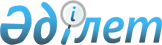 Бюджеттердің түсімдері мен шығыстары жөніндегі есептерді беру ережесін, мерзімін және нысандарын бекіту туралы
					
			Күшін жойған
			
			
		
					Қазақстан Республикасы Қаржы министрінің 2007 жылғы 3 тамыздағы N 282 Бұйрығы. Қазақстан Республикасының Әділет министрлігінде 2007 жылғы 2 қыркүйекте Нормативтік құқықтық кесімдерді мемлекеттік тіркеудің тізіліміне N 4910 болып енгізілді. Күші жойылды - Қазақстан Республикасы Қаржы министрінің 2009 жылғы 20 шілдедегі N 306 Бұйрығымен.      Күші жойылды - ҚР Қаржы министрінің 2009.07.20 N 306 бұйрығымен. 

      Қолданушылардың назарына!!! 

      Қаулының қолданысқа енгізілу тәртібін 4-тармақтан қараңыз.       Қазақстан Республикасы Үкіметінің 2007 жылғы 20 наурыздағы N 225 қаулысымен бекітілген Республикалық және жергілікті бюджеттердің атқарылу ережесінің 63-тармағын іске асыру мақсатында БҰЙЫРАМЫН: 

      1. Мыналар: 

      1) осы бұйрыққа 1-қосымшаға сәйкес Бюджеттердің түсімдері мен шығыстары жөніндегі есептерді беру ережесі мен мерзімі; 

      2) осы бұйрыққа 2-40-қосымшаларға сәйкес бюджеттердің түсімдері мен шығыстары жөніндегі есеп нысандары бекітілсін. 

      2. Есептерді уақтылы беру, олардың толықтығы мен дұрыстығы үшін дербес жауапкершілік Қазақстан Республикасы Қаржы министрлігі Қазынашылық комитетінің тиісті аумақтық бөлімшелерінің басшыларына жүктелсін. 

      3. Қазақстан Республикасы Қаржы министрлігінің Қазынашылық комитеті (Д.М. Шәженова) заңнамада белгіленген тәртіппен осы бұйрықтың Қазақстан Республикасы Әділет министрлігінде мемлекеттік тіркелуін және оның бұқаралық ақпарат құралдарында кейінгі жариялануын қамтамасыз етсін. 

      4. Осы бұйрық алғаш рет ресми жарияланғаннан кейін он күнтізбелік күн өткен соң қолданысқа енгізіледі.       Министр 

Қазақстан Республикасы  

Қаржы министрінің    

2007 жылғы 3 тамыздағы  

N 282 бұйрығына 1-қосымша                            Қазақстан Республикасы  

Қаржы министрінің    

2007 жылғы 3 тамыздағы N 282 

бұйрығымен бекітілген   Бюджеттердің түсімдері мен шығыстары жөніндегі 

есептерді беру ережесі мен мерзімі       1. Осы ереже Қазақстан Республикасы Үкіметінің 2007 жылғы 20 наурыздағы N 225 қаулысымен бекітілген Республикалық және жергілікті бюджеттердің атқарылу ережесінің 63-тармағын іске асыру мақсатында әзірленді және бюджеттердің түсімдері мен шығыстары жөніндегі есептерді беру мерзімін және тәртібін айқындайды. 

      2. Бюджеттердің түсімдері мен шығыстары жөніндегі есептер Қазынашылықтың біріктірілген ақпараттық жүйесінде қалыптастырылады және оларды Қазынашылық комитеті мен оның құрылымдық бөлімшелері мүдделі мемлекеттік органдарға және мемлекеттік мекемелерге береді. 

      3. Есептер қағаз тасығышта да сол сияқты электрондық тасығышта да беріледі. 

      4. Қағаз тасығыштағы есептерге уәкілетті тұлғалар қол қояды. 

      5. Күн сайын қалыптастырылатын есептер есепті күннен кейінгі күні, ал ай сайын және тоқсан сайын қалыптастырылатын есептер тиісінше есепті айдан және тоқсаннан кейін 2 жұмыс күні ішінде беріледі. 

      Есептерді беру үшін белгіленген мерзім демалыс күнге (жұмыс емес күнге) сәйкес келген жағдайда, есеп одан кейінгі бірінші жұмыс күні беріледі. 

      6. Бюджеттердің түсімдері мен шығыстары жөніндегі есептер нысандарының тізбесі, оларды беру мерзімі, нысандары, есептерді жөнелтуші мен алушы осы ережеге қосымшада айқындалған. 

                                        Бюджеттердің түсімдері мен 

                                       шығыстары жөніндегі есептерді 

                                       беру ережесіне және мерзіміне 

                                                  қосымша       Ескерту. Қосымшаға өзгерту енгізілді - Қазақстан Республикасы 

Қаржы министрінің 2008.02.18 N 79 (қолданысқа енгізілу тәртібін 3-тармақтан қараңыз) Бұйрығымен.        Бюджеттердің түсімдері мен шығыстары жөніндегі 

     есептер нысандарының тізбесі, оларды беру тәртібі 

                          мен мерзімі       Ескертпе: Аббревиатуралардың толық жазылуы: 

      ҚАБ - қазынашылықтың аумақтық бөлімшелері 

      ҚК - Қазынашылық комитеті 

      ЕСД - Қаржы министрлігінің Есептілік және статистика 

      департаменті 

      ҰҚ - Ұлттық қор 

      МБД - Қаржы министрлігінің Мемлекеттік бюджеттің атқарылуын 

      талдау және оның әдіснамасы департаменті 

      АумСК - Салық комитетінің аумақтық бөлімшелері 

      СК - Салық комитеті 

      ММ - мемлекеттік мекемелер 

      КБК - Кедендік бақылау комитетінің аумақтық бөлімшелері 

      РББӘ - республикалық бюджеттік бағдарламалардың әкімшілері 

      ББӘ - бюджеттік бағдарламалардың әкімшілері 

      ЖҚЖ - жеке қаржыландыру жоспары 

      АҚМ - азаматтық-құқықтық мәміле 

      ҚБШ - қолма-қол ақшаны бақылау шоты 

      БК - бас кітап 

                                         Қазақстан Республикасы 

                                            Қаржы министрінің 

                                         2007 жылғы 3 тамыздағы 

                                       N 282 бұйрығына 2-қосымша       Ескерту. 2-қосымша жаңа редакцияда - Қазақстан Республикасы 

Қаржы министрінің 2008.02.18 N 79 (қолданысқа енгізілу тәртібін 

3-тармақтан қараңыз) Бұйрығымен.                                                        2-08-нысан 

                                       Есеп  ХХ ХХ ХХХХ жүргізілді 

                                           Х парақтан Х парақ  ҰҚ-ға аударуға арналған түсімдердің күн сайынғы тізілімі Өңір: ХХХХ 

Күні: ХХ ХХ ХХХХ 

Өлшем бірлігі: теңге Жауапты орындаушы _____________________________ 

                             (қолы)       М.О. 

                                          Қазақстан Республикасы 

                                             Қаржы министрінің 

                                           2007 жылғы 3 тамыздағы 

                                         N 282 бұйрығына 3-қосымша       Ескерту. 3-қосымша жаңа редакцияда - Қазақстан Республикасы 

Қаржы министрінің 2008.02.18 N 79 (қолданысқа енгізілу тәртібін 

3-тармақтан қараңыз) Бұйрығымен.                                                        2-11 нысан  Айлық түсімдерді бөлу туралы есеп теңге      кестенің жалғасы   АҚБ басшысы ____________ ____________________ 

               (қолы)         (аты-жөні) 

М. О 

Жергілікті бюджетті атқару 

жөніндегі уәкілетті органның басшысы ____________ _________________ 

М. О                                    (қолы)       (аты-жөні) 

Жауапты орындаушы _____________________ 

                          (қолы) 

М. О 

Жергілікті бюджетті атқару жөніндегі 

уәкілетті органның жауапты орындаушысы __________ ________________ 

                                         (қолы)      (аты-жөні) 

СК басшысы ______________ ______________ 

               (қолы)       (аты-жөні) 

М.О. 

СК жауапты орындаушысы ______________ ______________ 

                            (қолы)      (аты-жөні) 

                                          Қазақстан Республикасы 

                                            Қаржы министрінің 

                                          2007 жылғы 3 тамыздағы 

                                        N 282 бұйрығына 4-қосымша       Ескерту. 4-қосымша жаңа редакцияда - Қазақстан Республикасы 

Қаржы министрінің 2008.02.18 N 79 (қолданысқа енгізілу тәртібін 

3-тармақтан қараңыз) Бұйрығымен.                                                        2-11А нысан  Күндер бойынша  түсімдерді бөлу туралы есеп теңге       кестенің жалғасы 

                                           Қазақстан Республикасы 

                                            Қаржы министрінің 

                                         2007 жылғы 3 тамыздағы 

                                        N 282 бұйрығына 5-қосымша     Түсімдерді жинау жөніндегі шоғырландырылған күн сайынғы есеп                                                       2-17-нысан                                                  Күні: ХХ-ХХХ-ХХ Қаржыландыру көзі-1 (Бюджет) 

                                                    (теңгемен)   кестенің жалғасы 

                                          Қазақстан Республикасы 

                                           Қаржы министрінің 

                                        2007 жылғы 3 тамыздағы 

                                       N 282 бұйрығына 6-қосымша               Жыл басынан бастап түсімдерді жинау 

               жөніндегі шоғырландырылған есеп                                                    2-18-нысан 

                                                 Күні: ХХ-ХХХ-ХХ 

                                                  Қаржыландыру көзі -1 (Бюджет) 

                                                   (теңгемен)   кестенің жалғасы 

                                            Қазақстан Республикасы 

                                             Қаржы министрінің 

                                          2007 жылғы 3 тамыздағы 

                                        N 282 бұйрығына 7-қосымша                                                          2-19-нысан                Түсімдерді бөлудің күн сайынғы ведомосі Өңір: 

Күні: 

Өлшем бірлігі:   кестенің жалғасы         Жауапты орындаушы_____________________ 

                             (қолы) 

      М.О. 

                                         Қазақстан Республикасы 

                                            Қаржы министрінің 

                                        2007 жылғы 3 тамыздағы 

                                      N 282 бұйрығына 8-қосымша       Ескерту. 8-қосымша жаңа редакцияда - Қазақстан Республикасы 

Қаржы министрінің 2008.02.18 N 79 (қолданысқа енгізілу тәртібін 

3-тармақтан қараңыз) Бұйрығымен.                                                      2-19А-нысан                  Бір айдағы түсімдерді бөлу ведомосы Өңір: 

Күні: 

Өлшем бірлігі: кестенің жалғасы   АҚБ басшысы ____________ ____________________ 

               (қолы)         (аты-жөні) 

М. О 

Жергілікті бюджетті атқару 

жөніндегі уәкілетті органның басшысы ____________ _________________ 

М. О                                    (қолы)       (аты-жөні) 

Жауапты орындаушы _____________________ 

                          (қолы) 

М. О 

Жергілікті бюджетті атқару жөніндегі 

уәкілетті органның жауапты орындаушысы __________ ________________ 

                                         (қолы)      (аты-жөні) 

СК басшысы ______________ ______________ 

               (қолы)       (аты-жөні) 

М.О. 

СК жауапты орындаушысы ______________ ______________ 

                            (қолы)      (аты-жөні) 

                                          Қазақстан Республикасы 

                                             Қаржы министрінің 

                                          2007 жылғы 3 тамыздағы 

                                         N 282 бұйрығына 9-қосымша       Ескерту. 9-қосымша жаңа редакцияда - Қазақстан Республикасы 

Қаржы министрінің 2008.02.18 N 79 (қолданысқа енгізілу тәртібін 

3-тармақтан қараңыз) Бұйрығымен.                                                          2-20-нысан 

                                          Есеп XX.XX.XXXX жүргізілді 

                                                   Күні : XX.XX.XXXX  Банктер жинаған күн сайынғы түсімдердің бөліктері Облыстың атауы: 

Банктің нөмірі: 

Атауы: 

ЖСК   Жауапты орындаушы ____________________ 

                        (қолы) 

М.О. 

                                           Қазақстан Республикасы 

                                              Қаржы министрінің 

                                           2007 жылғы 3 тамыздағы 

                                         N 282 бұйрығына 10-қосымша                                                          2-21-нысан                Белгіленген күнге бөлінбеген түсімдердің 

                       қалдықтары жөніндегі есеп                    Ағымдағы күн: __ ________ ______   кестенің жалғасы 

                                                Қазақстан Республикасы 

                                                Қаржы министрінің 

                                             2007 жылғы 3 тамыздағы 

                                                 N 282 бұйрығына 

                                                    10-1-қосымша       Ескерту. 10-1-қосымшамен толықтырылды - Қазақстан Республикасы 

Қаржы министрінің 2008.02.18 N 79 (қолданысқа енгізілу тәртібін 

3-тармақтан қараңыз) Бұйрығымен.                                                        2-24-нысаны 

                                       Есеп жүргізілді:  ХХ ХХ ХХХХ Банк жүйесі арқылы бюджетке түсетін түсімдерді күнделікті жинау Өңір:   ___________ 

Өлш. бірлігі.  Теңге 

Күні:    ХХ ХХ ХХХХ Жауапты орындаушы_______________________ 

                          (қолы) 

М.О 

                                             Қазақстан Республикасы 

                                                Қаржы министрінің 

                                             2007 жылғы 3 тамыздағы 

                                                 N 282 бұйрығына 

                                                    10-2-қосымша       Ескерту. 10-2-қосымшамен толықтырылды - Қазақстан Республикасы 

Қаржы министрінің 2008.02.18 N 79 (қолданысқа енгізілу тәртібін 

3-тармақтан қараңыз) Бұйрығымен.                                                        2-27-нысаны _____________ облысы бойынша жергілікті бюджеттердің 

түсімдерін күн сайын бөлу туралы есеп                                                     Ағымдағы күн:                                                           (теңге)   Жауапты орындаушы __________________ 

М.О. 

                                          Қазақстан Республикасы 

                                             Қаржы министрінің 

                                          2007 жылғы 3 тамыздағы 

                                         N 282 бұйрығына 11-қосымша       Ескерту. 11-қосымша жаңа редакцияда - Қазақстан Республикасы 

Қаржы министрінің 2008.02.18 N 79 (қолданысқа енгізілу тәртібін 

3-тармақтан қараңыз) Бұйрығымен.                                                        2-29-нысаны Бюджеттің түсімдерін салық төлеушілерге қайтару Өңір: 

Кезең: 

Өлшем бірлігі: АҚБ басшысы ____________ ______________________ 

               (қолы)          (аты-жөні) 

М.О. 

СК басшысы  ____________ ______________________ 

               (қолы)       (аты-жөні) 

М.О. 

Жауапты орындаушы __________________ 

                        (қолы) 

М.О. 

СК жауапты орындаушысы ______________ _____________ 

                           (қолы)       (аты-жөні) 

                                          Қазақстан Республикасы 

                                             Қаржы министрінің 

                                          2007 жылғы 3 тамыздағы 

                                        N 282 бұйрығына 12-қосымша       Ескерту. 12-қосымша жаңа редакцияда - Қазақстан Республикасы 

Қаржы министрінің 2008.02.18 N 79 (қолданысқа енгізілу тәртібін 

3-тармақтан қараңыз) Бұйрығымен.                                                        2-30-нысаны Түсімдердің бюджеттік сыныптамасы кодтарының арасында 

түсімдерді ауыстыру Өңір: 

Кезең: 

Өлшем бірлігі:   Жауапты орындаушы _____________________________ 

                             (қолы) 

М.О. 

                                          Қазақстан Республикасы 

                                             Қаржы министрінің 

                                          2007 жылғы 3 тамыздағы 

                                        N 282 бұйрығына 13-қосымша       Ескерту. 13-қосымша жаңа редакцияда - Қазақстан Республикасы 

Қаржы министрінің 2008.02.18 N 79 (қолданысқа енгізілу тәртібін 

3-тармақтан қараңыз) Бұйрығымен.                                                        2-31-нысаны 

                                     Есеп _______ жүргізілді:  Күні         Салық комитеттері арасында түсімдерді ауыстыру (облыс ішінде) Өңір: 

Кезең: 

Өлшем бірлігі: кестенің жалғасы Жауапты орындаушы _____________________________ 

                             (қолы) 

М.О. 

                                            Қазақстан Республикасы 

                                               Қаржы министрінің 

                                            2007 жылғы 3 тамыздағы 

                                          N 282 бұйрығына 14-қосымша       Ескерту. 14-қосымша жаңа редакцияда - Қазақстан Республикасы 

Қаржы министрінің 2008.02.18 N 79 (қолданысқа енгізілу тәртібін 

3-тармақтан қараңыз) Бұйрығымен.                                                         2-31А-нысаны 

                                      Есеп _______ жүргізілді:  Күні Салық комитеттері арасында түсімдерді ауыстыру (облыстың ішінде) Өңір: 

Кезең: 

Өлшем бірлігі: Жауапты орындаушы _____________________________ 

                             (қолы) 

М.О. 

                                          Қазақстан Республикасы 

                                             Қаржы министрінің 

                                         2007 жылғы 3 тамыздағы 

                                        N 282 бұйрығына 15-қосымша       Ескерту. 15-қосымша жаңа редакцияда - Қазақстан Республикасы 

Қаржы министрінің 2008.02.18 N 79 (қолданысқа енгізілу тәртібін 

3-тармақтан қараңыз) Бұйрығымен.                                                          2-33-нысан 

                                      Есеп _______ жүргізілді:  Күні Бюджетке түсетін түсімдерді республикалық және жергілікті 

бюджеттер арасында бөлу нормативі Өңір: 

Өлшем бірлігі: 

Күні:   Бюджеттік жоспарлау жөніндегі 

уәкілетті органның басшысы ________ ______________ 200__жылғы_______ 

                            (қолы)   (аты-жөні) 

М.О. 

СК басшысы ____________ ________________________ 200__ жылғы________ 

              (қолы)           (аты-жөні) 

М.О. 

АҚБ басшысы ___________ ________________________ 200__ жылғы________ 

              (қолы)           (аты-жөні) 

М.О. 

                                          Қазақстан Республикасы 

                                             Қаржы министрінің 

                                         2007 жылғы 3 тамыздағы 

                                        N 282 бұйрығына 16-қосымша       Ескерту. 16-қосымша жаңа редакцияда - Қазақстан Республикасы 

Қаржы министрінің 2008.02.18 N 79 (қолданысқа енгізілу тәртібін 

3-тармақтан қараңыз) Бұйрығымен.                                                        2-34-нысан 

                                     Есеп _______ жүргізілді: Күні Бюджетке түсетін түсімдерді облыстық (республикалық маңызы 

бар қалалардың, астананың) және төмен тұрған бюджеттер арасында бөлу нормативі Облыс: 

Аудан: 

Күні: 

Өлшем бірлігі:   Бюджеттік жоспарлау жөніндегі 

уәкілетті органның басшысы________ _____________ 200_жылғы "__"_____ 

                           (қолы)     (аты-жөні) 

М.О. 

СК басшысы __________ _______________________ 200_жылғы "__"________ 

             (қолы)         (аты-жөні) 

М.О. 

АҚБ басшысы _________ _______________________ 200_жылғы "__"________ 

             (қолы)         (аты-жөні) 

М.О. 

                                           Қазақстан Республикасы 

                                             Қаржы министрінің 

                                          2007 жылғы 3 тамыздағы 

                                        N 282 бұйрығына 17-қосымша       Ескерту. 17-қосымша жаңа редакцияда - Қазақстан Республикасы 

Қаржы министрінің 2008.02.18 N 79 (қолданысқа енгізілу тәртібін 

3-тармақтан қараңыз) Бұйрығымен.                                                         2-38-нысан                         N Төлем тапсырмасы 

                         ____»"__" _______ 

                                          Қазақстан Республикасы 

                                             Қаржы министрінің 

                                         2007 жылғы 3 тамыздағы 

                                       N 282 бұйрығына 18-қосымша       Ескерту. 18-қосымша жаңа редакцияда - Қазақстан Республикасы 

Қаржы министрінің 2008.02.18 N 79 (қолданысқа енгізілу тәртібін 

3-тармақтан қараңыз) Бұйрығымен.                                                         2-43-нысан 

                                          Есеп хх.хх.хххх жүргізілді 

Күні :  хх.хх.хххх    Бюджет сыныптамасының коды бойынша түсімдер Өңір: 

Күні: 

Өлшем бірлігі: 

Түсімдер коды: 

                                                 Кіретін қалдық:        Шығатын қалдық:     Жауапты орындаушы ____________________ 

                         (қолы) 

М.О. 

                                          Қазақстан Республикасы 

                                             Қаржы министрінің 

                                          2007 жылғы 3 тамыздағы 

                                        N 282 бұйрығына 19-қосымша                                                         2-44-нысан 

                                        Есеп ХХ.ХХ.ХХХХ жүргізілді          Нормативтерді өзгерту нәтижелері бойынша бюджеттер 

              арасында түсімдерді қайта бөлу ведомосі Өңір: 

Кезең: 

Өлшем бірлігі: Мың теңге 

                                             Қазақстан Республикасы 

                                              Қаржы министрінің 

                                           2007 жылғы 3 тамыздағы 

                                         N 282 бұйрығына 20-қосымша       Ескерту. 20-қосымша жаңа редакцияда - Қазақстан Республикасы 

Қаржы министрінің 2008.02.18 N 79 (қолданысқа енгізілу тәртібін 

3-тармақтан қараңыз) Бұйрығымен.                                                         4-03-нысан 

                                                 Есеп жүргізілді: 

                                                 Х парақтан Х парақ   Мемлекеттік мекеменің азаматтық-құқықтық мәмлелерін 

(міндеттемелерін) тіркеу туралы хабарламалардың(тапсырмалардың) 

тізбесі Бюджет түрі: 

Өңір: 

Күні: 

  бойынша күні: 

Өлшем бірлігі: теңге 

ММ:   Жауапты орындаушы  _________________ 

                        (қолы) 

М.О. 

                                           Қазақстан Республикасы 

                                              Қаржы министрінің 

                                           2007 жылғы 3 тамыздағы 

                                         N 282 бұйрығына 21-қосымша       Ескерту. 21-қосымша жаңа редакцияда - Қазақстан Республикасы 

Қаржы министрінің 2008.02.18 N 79 (қолданысқа енгізілу тәртібін 

3-тармақтан қараңыз) Бұйрығымен.                                                         4-09-нысан 

                                    Есеп жүргізілді: күні - уақыты 

                                                     N ден 1-парақ Мерзімді міндеттемелердің бөліктері Кезең: 

Өлшем бірлігі: 

Қор: 

Орналасқан жері: 

Мемлекеттік мекеме: кестенің жалғасы Жауапты орындаушы _______________________ 

                          (қолы) 

М.О. 

                                            Қазақстан Республикасы 

                                               Қаржы министрінің 

                                            2007 жылғы 3 тамыздағы 

                                                 N 282 бұйрығына 

                                                   21-1-қосымша       Ескерту. 21-1-қосымшамен толықтырылды - Қазақстан Республикасы 

Қаржы министрінің 2008.02.18 N 79 (қолданысқа енгізілу тәртібін 

3-тармақтан қараңыз) Бұйрығымен.                                                         4-12-нысан 

                                                    Есеп жүргізілді: 

                                                      N-ден 1-парақ Орындалмаған міндеттемелердің деректемесі Өңір: 

Бюджет түрі: 

Бағдарлама әкімшісі: 

Мемлекеттік мекеменің атауы: 

Қаржыландыру көзі: 

Кезең: 

Өлшем бірлігі: теңге кестенің жалғасы Жиыны* Орындалмаған міндеттемелер 

Жиыны Шот-фактуралар 

Жиыны Төленбеген шот-фактуралар 

Жиыны Төлемдер 

_______________________________________________________ 

Барлығы** Қабылданған міндеттемелер 

Барлығы Орындалмаған міндеттемелер 

Барлығы Шот-фактуралар 

Барлығы Төленбеген шот-фактуралар 

Барлығы Төлемдер 

_______________________________________________________ 

Барлығы*** Қабылданған міндеттемелер 

Барлығы Орындалмаған міндеттемелер 

Барлығы Шот-фактуралар 

Барлығы Төленбеген шот-фактуралар 

Барлығы Төлемдер 

_______________________________________________________ 

Ескерту: 

* - хабарлама бойынша 

** - БСК бойынша 

*** - ММ бойынша 

                                           Қазақстан Республикасы 

                                              Қаржы министрінің 

                                           2007 жылғы 3 тамыздағы 

                                         N 282 бұйрығына 22-қосымша                                                          4-20-нысан                     Шығыстар бойынша жиынтық есеп 

                200__ жылғы _________________бойынша 

                     бюджеттік сыныптама бойынша Бюджет түрі: 

Орналасқан жері: 

Қаржыландыру көзі: 

Бюджеттік бағдарламалар әкімшісі: 

Өлшем бірлігі: 

Мемлекеттік мекеменің атауы:                                                          1-парақ   Барлығы                                                          2-парақ Барлығы       ҚАБ басшысы ____________ _______________________________ 

      М.О.          (қолы)               (аты-жөні)       ММ басшысы _________________ ________________________________ 

                      (қолы)             (аты-жөні) 

      М.О.       Жауапты орындаушы ________________________ 

                                (қолы)       ММ бас бухгалтері _______________ ___________________________ 

                            (қолы)               (аты-жөні) 

      М.О. 

                                           Қазақстан Республикасы 

                                              Қаржы министрінің 

                                           2007 жылғы 3 тамыздағы 

                                         N 282 бұйрығына 23-қосымша       Ескерту. 23-қосымша жаңа редакцияда - Қазақстан Республикасы 

Қаржы министрінің 2008.02.18 N 79 (қолданысқа енгізілу тәртібін 

3-тармақтан қараңыз) Бұйрығымен.                                                         5-02-нысан 

                                                   Есеп жүргізілді: 

                                                     N-ден 1-парақ Жүргізілген төлеуге берілетін шоттардың тізілімі Өңір: 

Бюджет түрі: 

Қаржыландыру көзі: 

Ішкі банк шотының ЖСК-сі: 

Кезең:         бастап         дейін 

Өлшем бірлігі: Теңге кесенің жалғасы Жауапты орындаушылар ____________            _____________ 

                       (қолы)                    (қолы) 

М.О.                                          М.О. 

                                           Қазақстан Республикасы 

                                              Қаржы министрінің 

                                           2007 жылғы 3 тамыздағы 

                                         N 282 бұйрығына 24-қосымша       Ескерту. 24-қосымша жаңа редакцияда - Қазақстан Республикасы 

Қаржы министрінің 2008.02.18 N 79 (қолданысқа енгізілу тәртібін 

3-тармақтан қараңыз) Бұйрығымен.                                                        5-15-нысан 

                                                   Есеп жүргізілді: 

                                                    N-ден 1-парақ Мемлекеттік мекеменің жүргізген төлемдері бойынша 

күн сайынғы үзінді көшірме Өңір 

Бюджет түрі 

Қаржыландыру көзі 

Мемлекеттік мекеменің коды 

Мемлекеттік мекеменің атауы 

Кезең 

Өлшем бірлігі   кестенің жалғасы   Жауапты орындаушы __________________ 

М.О. 

                                    Қазақстан Республикасы 

                                             Қаржы министрінің 

                                          2007 жылғы 3 тамыздағы 

                                        N 282 бұйрығына 25-қосымша                                                         5-15А-нысан 

                                             Есеп ______ жүргізілді 

                                                         Парақ ___     Ақша (мемлекеттік мекемелердің қызметкерлеріне жалақыны және 

      басқа да ақша төлемдерін, стипендияларды, төлемдерді жеке 

      тұлғалардың карт-шоттарына немесе ақша алушылардың жинақ 

      шоттарына, міндетті зейнетақы жарналарын және әлеуметтік 

      аударымдарды аудару бойынша) алушылардың тиісті шоттарына 

               жүргізілген төлемдер бойынша үзінді көшірме Өңір: 

Бюджет түрі: 

Қаржыландыру көзі: 

Мемлекеттік мекеме: 

Төлем түрі: 

Кезең: 

Өлшем бірлігі:         Жауапты орындаушы ____________________ 

                              (қолы)       М.О. 

                                           Қазақстан Республикасы 

                                              Қаржы министрінің 

                                           2007 жылғы 3 тамыздағы 

                                         N 282 бұйрығына 26-қосымша       Ескерту. 26-қосымша жаңа редакцияда - Қазақстан Республикасы 

Қаржы министрінің 2008.02.18 N 79 (қолданысқа енгізілу тәртібін 

3-тармақтан қараңыз) Бұйрығымен.                                                        5-17-нысан 

                                      Есеп жүргізілді: Күні - Уақыты 

                                                     N-ден 1-парақ Қалпына келтіру мен ауыстыру тізілімі Өңір 

Бюджет түрі: 

Қаржыландыру көзі: 

Мемлекеттік мекеменің атауы: 

Кезең: 

Өлшем бірлігі: теңге кестенің жалғасы   Жауапты орындаушы _______________           ____________________ 

                      (қолы)                        (қолы) 

М.О. 

                                           Қазақстан Республикасы 

                                              Қаржы министрінің 

                                           2007 жылғы 3 тамыздағы 

                                         N 282 бұйрығына 27-қосымша                                                         5-19-нысан 

                                      Есеп жүргізілді: Күні-уақыты 

                                                     N-ден Х-парақ               Қазынашылықтың банк шоттарының тізбесі Өңір: 

Қаржыландыру көзі:         Жауапты орындаушы ______________________________________ 

                                       (қолы)       М.О. 

                                          Қазақстан Республикасы 

                                             Қаржы министрінің 

                                          2007 жылғы 3 тамыздағы 

                                        N 282 бұйрығына 28-қосымша                                                         5-20-нысан 

                                       Есеп жүргізілді: Күні-уақыты 

                                                      N-ден 1-парақ         Қолма - қол ақшаны бақылау шотынан үзінді көшірме Өңір: 

Бюджет түрі: 

Қаржыландыру көзі: 

Банк коды (БСК): 

Банк атауы: 

Банк шотының нөмірі (ЖСК): 

Банк шотының атауы: 

Мемлекеттік мекеме коды: 

Қолма қол ақшаның бақылау шоты: 

ҚБШ сипаттамасы: 

Өлшем бірлігі: теңге 

____________________________________________________________________       ДЕБЕТ                                    КРЕДИТ Жыл басындағы қалдық 

Кіретін қалдық 

Операциялар саны                                  Жиыны                    

Шығатын қалдық       Жауапты  орындаушылар _______________    __________________ 

                                (қолы)               (қолы) 

       М.О.                                    М.О. 

                                            Қазақстан Республикасы 

                                               Қаржы министрінің 

                                            2007 жылғы 3 тамыздағы 

                                          N 282 бұйрығына 29-қосымша       Ескерту. 29-қосымша жаңа редакцияда - Қазақстан Республикасы 

Қаржы министрінің 2008.02.18 N 79 (қолданысқа енгізілу тәртібін 

3-тармақтан қараңыз) Бұйрығымен.                                                       5-30-нысан 

                                                     Күні - уақыты 

                                                       N парақ 

                                      Кезеңі:______, күні: ________ Ақылы қызметтер бойынша ҚБШ-дегі қалдық Мемлекеттік мекеме 

Қаржыландыру көзі - 3 (ақылы қызметтер)   кестенің жалғасы   Жауапты орындаушы ___________________________ 

                            (қолы) 

М.О. 

                                              Қазақстан Республикасы 

                                                Қаржы министрінің 

                                             2007 жылғы 3 тамыздағы 

                                                 N 282 бұйрығына 

                                                   29-1-қосымша       Ескерту. 29-1-қосымшамен толықтырылды - Қазақстан Республикасы 

Қаржы министрінің 2008.02.18 N 79 (қолданысқа енгізілу тәртібін 

3-тармақтан қараңыз) Бұйрығымен.                                                          5-33-нысан 

                                                      Күні - уақыты 

                                                          N парақ  АҚЫЛЫ ҚЫЗМЕТТЕР БОЙЫНША ШОТТАРДАҒЫ ҚАЛДЫҚТАР 

ЖӨНІНДЕГІ ЕСЕП Өңір: 

Бюджет түрі: 

Мемлекеттік мекеменің коды: 

Мемлекеттік мекеменің атауы: 

Кезең: 

Өлшем бірлігі: кестенің жалғасы Жауапты орындаушы ____________________ 

                        (қолы) 

М.О. 

                                           Қазақстан Республикасы 

                                              Қаржы министрінің 

                                           2007 жылғы 3 тамыздағы 

                                         N 282 бұйрығына 30-қосымша       Ескерту. 30-қосымша жаңа редакцияда - Қазақстан Республикасы 

Қаржы министрінің 2008.02.18 N 79 (қолданысқа енгізілу тәртібін 

3-тармақтан қараңыз) Бұйрығымен.                                                         5-34-нысан 

                                      Есеп жүргізілді: Күні - Уақыты 

                                                       N-ден 1-парақ Тиісті қолма-қол ақшаны бақылау шоттарының 

жай-күйі туралы есеп Өңір 

Бюджет түрі 

Қаржыландыру көзі 

Кезең 

Өлшем бірлігі   АҚБ басшысы____________   _________________________ 

              (қолы)            (аты-жөні) 

М.О. 

Жауапты орындаушы _______________________ 

                          (қолы) 

М.О. 

Жергілікті бюджетті атқару жөніндегі 

уәкілетті органның басшысы _______________     _________________ 

                               (қолы)              (аты-жөні) 

М.О. 

Есепті тексеруге жауапты құрылымдық 

бөлімшенің басшысы ______________   _________________________ 

                       (қолы)              (аты-жөні) 

М.О. 

                                           Қазақстан Республикасы 

                                              Қаржы министрінің 

                                           2007 жылғы 3 тамыздағы 

                                         N 282 бұйрығына 31-қосымша       Ескерту. 31-қосымша жаңа редакцияда - Қазақстан Республикасы 

Қаржы министрінің 2008.02.18 N 79 (қолданысқа енгізілу тәртібін 

3-тармақтан қараңыз) Бұйрығымен.                                                        5-34 А-нысаны 

                                                       Күні - уақыты 

                                                           N парақ Ақылы қызмет көрсету, демеушілік және қайырымдылық көмек 

бойынша, жеке және заңды тұлғалардың уақытша ақша орналастыру 

ҚБШ-дағы қалдықтар туралы есеп (бюджеттік бағдарламалар 

әкімшілері бойынша жиынтық) Өңір: 

Бюджет түрі: 

Әкімші: 

Қаржыландыру көзі: 

Кезең:           бастап            дейін 

Өлшем бірлігі: мың теңге   АҚБ басшысы____________   _________________________ 

              (қолы)            (аты-жөні) 

М.О. 

Жауапты орындаушы _______________________ 

                          (қолы) 

М.О. 

Жергілікті бюджетті атқару жөніндегі 

уәкілетті органның басшысы _______________     _________________ 

                               (қолы)              (аты-жөні) 

М.О. 

Есепті тексеруге жауапты құрылымдық 

бөлімшенің басшысы    ______________   _________________________ 

                       (қолы)              (аты-жөні) 

М.О. 

                                            Қазақстан Республикасы 

                                               Қаржы министрінің 

                                            2007 жылғы 3 тамыздағы 

                                         N 282 бұйрығына 32-қосымша                                                          5-42-нысан                      Бір күндегі шығыстар                                       Күні:хх-айы-хх Уақыты:хх:хх:хх Қор: хх Орналасқан жері: хххх Рұқсатнама түрі: х 

Қаржыландыру көзі: х 

Резерв 1:0000 Резерв 2:0000         Жауапты орындаушы _____________________ 

                                (қолы) 

      М.О. 

                                           Қазақстан Республикасы 

                                              Қаржы министрінің 

                                            2007 жылғы 3 тамыздағы 

                                         N 282 бұйрығына 33-қосымша                                                          5-52-нысан 

                                                   Күні: ХХ.ХХ.ХХХХ 

                                                           __ парақ                   Шығыстар бойынша жиынтық есеп Қор _____ (Бақылау шоты - _________), Орналасқан жері _____ (________ облысы), Рұқсатнама түрі ___ (ММ рұқсат берген рұқсатнама/Қаржылық рұқсатнама), Қаржыландыру көзі ______ 

(Бюджет) ______________ 

                                              Қазақстан Республикасы 

                                               Қаржы министрінің 

                                            2007 жылғы 3 тамыздағы 

                                         N 282 бұйрығына 34-қосымша       Ескерту. 34-қосымша жаңа редакцияда - Қазақстан Республикасы 

Қаржы министрінің 2008.02.18 N 79 (қолданысқа енгізілу тәртібін 

3-тармақтан қараңыз) Бұйрығымен. 200__жылғы _________жағдай бойынша қолма-қол ақшаны 

бақылау шоттарындағы және қаржыландыру көздері бойынша 

мемлекеттік мекеменің шоттарындағы қаражат қалдықтары 

туралы анықтама                                             өлшем бірлігі_______ кестенің жалғасы АҚБ басшысы       ____________ _____________________________ 

                     (қолы)               (аты-жөні) 

Жауапты орындаушы ____________ _____________________________ 

                     (қолы)               (аты-жөні) 

М.О. 

                                          Қазақстан Республикасы 

                                             Қаржы министрінің 

                                           2007 жылғы 3 тамыздағы 

                                         N 282 бұйрығына 35-қосымша                                                    Күні: ХХ.ХХ.ХХХХ 

                                                           __ парақ              Бюджеттік сыныптама бойынша шығыстар жөніндегі 

                          жиынтық есеп кезең:       Қор 01 (Республикалық бюджет), Орналасқан жері - ХХХХ, 

      Резерв 1-0000, Резерв 2-0000         ҚАБ басшысы ______________ ___________________________ 

                    (қолы)               (аты-жөні) 

      М.О.       Жауапты орындаушы _____________ 

                           (қолы) 

      М.О. 

                                            Қазақстан Республикасы 

                                               Қаржы министрінің 

                                            2007 жылғы 3 тамыздағы 

                                         N 282 бұйрығына 36-қосымша                                                          8-07-нысан 

                                       Есеп жүргізілді: Күні-уақыты 

                                                      N-ден Х-парақ                 __________ бастап ___________ дейін 

         шетелдік валюта шоттарындағы қалдықтар туралы есеп       Өңір: 

      Бюджет түрі: 

      Мемлекеттік мекеме коды: 

      Валюта түрі: 

      Қаржыландыру көзі:   кестенің жалғасы         ҚАБ басшысы _________________ ____________________________ 

                       (қолы)                 (аты-жөні) 

      М.О.       Жауапты орындаушы _______________ 

                            (қолы) 

      М.О. 

                                           Қазақстан Республикасы 

                                              Қаржы министрінің 

                                           2007 жылғы 3 тамыздағы 

                                         N 282 бұйрығына 37-қосымша                                                          8-09-нысан 

                                       Есеп жүргізілді: Күні-уақыты 

                                                      N-ден Х-парақ               ________ бастап ______________ дейін 

      жеке шот жөніндегі мәліметтер ________________________ Өңір: 

Валюта түрі: 

Мемлекеттік мекеме коды:   кестенің жалғас         Жауапты орындаушы _______________ 

                             (қолы) 

      М.О. 

                                          Қазақстан Республикасы 

                                             Қаржы министрінің 

                                          2007 жылғы 3 тамыздағы 

                                        N 282 бұйрығына 38-қосымша                                                          8-17-нысан 

                                           Күні: ХХ.ХХ.ХХХХ   ХХ:ХХ 

                                                      N-ден Х-парақ                   БК шоттары бойынша үзінді көшірме       Өңір: 

      Бюджет түрі: 

      Қаржыландыру көзі: 

      Мемлекеттік мекеме атауы: 

      Ерекшелігі: 

      Валюта коды: 

      Кезең: 

      Өлшем бірлігі:         Айналымдардың барлығы: 

      Валютадағы қалдықтардың барлығы: 

      Теңгедегі қалдықтардың барлығы: 

      Жауапты орындаушы _______________ 

                             (қолы) 

      М.О. 

                                           Қазақстан Республикасы 

                                              Қаржы министрінің 

                                           2007 жылғы 3 тамыздағы 

                                         N 282 бұйрығына 39-қосымша               Зейнетақы төлемдерін қайтару жөніндегі есеп                                    Есеп қалыптастырылды  хх.хх.хххх 

                                                      N-ден Х-парақ       Меммекеменің коды: 

      Меммекеменің атауы: 

      Қайтару күні:         Жауапты орындаушы _________________________ 

                                (қолы) 

      М.О. 

                                           Қазақстан Республикасы 

                                              Қаржы министрінің 

                                           2007 жылғы 3 тамыздағы 

                                         N 282 бұйрығына 40-қосымша        Жалақы бойынша төлемдерді қайтару жөніндегі есеп                                  Есеп қалыптастырылды: хх. хх. хххх       Меммекеменің коды: 

      Меммекеменің атауы: 

      Қайтару күні: 

                                                      N-ден Х-парақ         Жауапты орындаушы _________________________ 

                                 (қолы) 

      М.О. 
					© 2012. Қазақстан Республикасы Әділет министрлігінің «Қазақстан Республикасының Заңнама және құқықтық ақпарат институты» ШЖҚ РМК
				Р/с 

N Есеп 

нысанының 

атауы Есеп 

нысаны- 

ның 

нөмірі Ұсыну 

мерзімі Ұсыну 

нысаны Есеп- 

ті жө- 

нелту- 

ші Есепті алушы 1 2 3 4 5 6 7 1 Бюджеттің 

атқарылуы 

туралы 

есеп 1-27- 

нысан ай сайын 

есептіден 

кейінгі 

айдың 2 

күні Қағаз 

тасығышта 

және 

электрон- 

дық тасы- 

ғышта ҚАБ Бюджетті 

атқару 

жөніндегі 

жергілікті 

уәкілетті 

орган 2 Бюджеттің 

атқарылуы 

туралы 

деректер- 

дің 

экспорты Есептіден 

кейінгі 

айдың 1 

күнінен 

бастап 3 

дейін, осы 

айдың 16 

күнінен 

бастап 18 

дейін XML файл 

түріндегі 

электрон- 

дық тасы- 

ғышта ҚК ҚАБ ЕСД 

Бюджетті 

атқару 

жөніндегі 

жергілікті 

уәкілетті 

орган 3 ҰҚ-ға 

аударуға 

арналған 

түсімдер- 

дің күн 

сайынғы 

тізілімі 2-08- 

нысан Күн сайын Электрон- 

дық және 

қағаз 

тасығышта ҚК ҚАБ МБД АумСК 

Бюджетті 

атқару 

жөніндегі 

жергілікті 

уәкілетті 

орган 4 Айлық 

түсімдерді 

бөлу тура- 

лы есеп 2-11- 

нысан Жыл сайын, 

есептіден 

кейінгі 

жылдың 

бірінші 

жұмыс күні Қағаз 

тасығышта ҚАБ Бюджетті 

атқару 

жөніндегі 

жергілікті 

уәкілетті 

орган СК 

Бюджетті 

жоспарлау 

жөніндегі 

жергілікті 

уәкілетті 

орган 4 Айлық 

түсімдерді 

бөлу тура- 

лы есеп 2-11- 

нысан есептіден 

кейінгі 

айдың 1-ші 

күніне жә- 

не сұрау 

бойынша 

айдың 

16-сы 

күніне жә- 

не бес күн 

сайын Электрон- 

дық тасы- 

ғышта ҚАБ Бюджетті 

атқару 

жөніндегі 

жергілікті 

уәкілетті 

орган СК 

Бюджетті 

жоспарлау 

жөніндегі 

жергілікті 

уәкілетті 

орган 5 Күндер 

бойынша 

түсімдерді 

бөлу тура- 

лы есеп 2-11А- 

нысаны Сұрау салу 

бойынша Электрон- 

дық тасы- 

ғышта ҚАБ СК 6 Түсімдерді 

жинау жө- 

ніндегі 

күн сайын- 

ғы есеп 2-15- 

нысан Күн сайын Электрон- 

дық тасы- 

ғышта ҚК ҚАБ СК 

Бюджетті 

атқару 

жөніндегі 

жергілікті 

уәкілетті 

орган АумСК 7 Түсімдерді 

жыл басы- 

нан бастап 

жинау жө- 

ніндегі 

есеп 2-16- 

нысан Күн сайын Электрон- 

дық тасы- 

ғышта ҚК ҚАБ СК 

Бюджетті 

атқару 

жөніндегі 

жергілікті 

уәкілетті 

орган АумСК 8 Түсімдерді 

жинау жөніндегі 

шоғырлан- 

дырылған 

күн сайын- 

ғы есеп 2-17- 

нысан Күн сайын Электрон- 

дық тасы- 

ғышта ҚК СК 9 Түсімдерді 

жыл басы- 

нан бастап 

жинау 

жөніндегі 

шоғырлан- 

дырылған 

есеп 2-18- 

нысан Күн сайын; 

Ай сайын Электрон- 

дық тасы- 

ғышта ҚАБ СК АумҚК 10 Түсімдерді 

бөлудің 

күн сайын- 

ғы ведомо- 

сі 2-19- 

нысан Тоқсан 

сайын Қағаз 

тасығышта ҚАБ Бюджетті 

атқару 

жөніндегі 

жергілікті 

уәкілетті 

орган СК 

Бюджетті 

жоспарлау 

жөніндегі 

жергілікті 

уәкілетті 

орган 10 Түсімдерді 

бөлудің 

күн сайын- 

ғы ведомо- 

сі 2-19- 

нысан Күн 

сайын Электрон- 

дық тасы- 

ғышта ҚАБ Бюджетті 

атқару 

жөніндегі 

жергілікті 

уәкілетті 

орган СК 

Бюджетті 

жоспарлау 

жөніндегі 

жергілікті 

уәкілетті 

орган 11 Бір айдағы 

түсімдерді 

бөлудің 

ведомосі 2-19А- 

нысаны Тоқсан 

сайын Қағаз 

немесе 

электрон- 

дық тасы- 

ғышта ҚАБ Бюджетті 

атқару 

жөніндегі 

жергілікті 

уәкілетті 

орган СК 

Бюджетті 

жоспарлау 

жөніндегі 

жергілікті 

уәкілетті 

орган 11 Бір айдағы 

түсімдерді 

бөлудің 

ведомосі 2-19А- 

нысаны Сұрау салу 

бойынша Қағаз 

немесе 

электрон- 

дық тасы- 

ғышта ҚАБ Бюджетті 

атқару 

жөніндегі 

жергілікті 

уәкілетті 

орган СК 

Бюджетті 

жоспарлау 

жөніндегі 

жергілікті 

уәкілетті 

орган 12 Банктер 

жинаған 

күн сайын- 

ғы түсім- 

дердің 

бөлшектері 2-20- 

нысан Қағаз 

тасығышта Қағаз 

тасығышта ҚАБ Ішкі есеп 12 Банктер 

жинаған 

күн сайын- 

ғы түсім- 

дердің 

бөлшектері 2-20- 

нысан Қағаз 

тасығышта Электрон- 

дық тасы- 

ғышта ҚАБ Ішкі есеп 13 Белгілен- 

ген күнге 

бөлінбеген 

түсімдер- 

дің қал- 

дықтары 

жөніндегі 

есеп 2-21- 

нысан Түсу 

шамасына 

қарай Қағаз 

тасығышта ҚАБ 

ҚК Ішкі есеп 13- 

1 Банк жүйе- 

сі арқылы 

бюджетке 

күн сайын- 

ғы түсім- 

дер 2-24- 

нысан Күн сайын Қағаз 

тасығышта АҚБ Ішкі есеп 13- 

2 Жергілікті 

бюджеттер- 

дің күн 

сайынғы 

түсімдерін 

бөлу тура- 

лы есеп 2-27- 

нысан Күн сайын Электрон- 

дық 

тасығышта АҚБ Бюджетті 

атқару 

жөніндегі 

жергілікті 

уәкілетті 

орган 14 Түсімдерді 

жинау 

жөніндегі 

күндік есеп 

(облыстар 

бойынша 

жиынтық) Күн сайын Электрон- 

дық тасы- 

ғышта ҚАБ СК 15 Салық тө- 

леушілерге 

бюджетке 

түскен 

түсімдерді 

қайтару 2-29- 

нысан Түсу шама- 

сына қарай Электрон- 

дық тасы- 

ғышта АҚБ СК 15 Салық тө- 

леушілерге 

бюджетке 

түскен 

түсімдерді 

қайтару 2-29- 

нысан Тоқсан 

сайын Қағаз 

тасығышта АҚБ СК 16 Түсімдерді 

шығыстар- 

дың бюд- 

жеттік 

сыныптама- 

сы кодта- 

рының ара- 

сында 

ауыстыру 2-30- 

нысан Жүргізіл- 

ген опера- 

циялар 

бойынша Электрон- 

дық тасы- 

ғышта ҚАБ СК 17 Салық 

комитетте- 

рі арасын- 

дағы тү- 

сімдерді 

ауыстыру 

(облыс 

ішінде) 2-31- 

нысан Жүргізіл- 

ген опера- 

циялар 

бойынша Электрон- 

дық тасы- 

ғышта ҚАБ СК 18 Салық 

комитетте- 

рі арасын- 

дағы тү- 

сімдерді 

ауыстыру 

(облыстар 

арасында) 2-31А- 

нысаны Жүргізіл- 

ген опера- 

циялар 

бойынша Электрон- 

дық тасы- 

ғышта ҚАБ СК 19 Бюджетке 

түсетін 

түсімдерді 

республи- 

калық және 

жергілікті 

бюджеттер 

арасында 

бөлу нор- 

мативі 2-33- 

нысан Норматив- 

терді ен- 

гізгеннен 

және өз- 

герткеннен 

кейін Қағаз 

тасығышта ҚАБ Жергілікті 

бюджетті 

атқару 

жөніндегі 

уәкілетті 

орган СК 20 Бюджетке 

түсетін 

түсімдерді 

облыстық 

(республи- 

калық ма- 

ңызы бар 

қалалар, 

астана) 

және төмен 

тұрған 

бюджеттер 

арасында 

бөлу нор- 

мативі 2-34- 

нысан Норматив- 

терді 

енгізген- 

нен және 

өзгерткен- 

нен кейін Қағаз 

тасығышта ҚАБ Жергілікті 

бюджетті 

атқару 

жөніндегі 

уәкілетті 

орган 

АумСК 21 Төлем 

тапсырмасы 2-38- 

нысан Күн сайын Электрон- 

дық тасы- 

ғышта АҚБ СК 21 Төлем 

тапсырмасы 2-38- 

нысан Түсу 

шамасына 

қарай Қағаз 

тасығышта АҚБ 902-шотқа 

қайтарған 

кезде және 

кассалық 

шығыстар- 

дың сома- 

ларын қа- 

лыпқа кел- 

тіру ке- 

зіндегі ММ 22 Төлем тап- 

сырмаларын 

талдау 2-41- 

нысан Күн сайын Электрон- 

дық тасы- 

ғышта ҚК ҚАБ АумСК 23 Бюджет 

сыныптама- 

сының коды 

бойынша 

түсімдер 2-43- 

нысан Жүргізіл- 

ген опера- 

циялар 

бойынша Электрон- 

дық тасы- 

ғышта ҚАБ Бюджетті 

атқару 

жөніндегі 

жергілікті 

уәкілетті 

орган, 

КБК, 

уәкілетті 

органдар 24 Норматив- 

терді өз- 

герту нә- 

тижелері 

бойынша 

бюджеттер 

арасында 

түсімдерді 

қайта бөлу 

ведомосі 2-44- 

насан Норматив- 

терді 

өзгерткен- 

нен кейін Электрон- 

дық тасы- 

ғышта ҚАБ Ішкі есеп 25 Бюджеттік 

бағдарлама 

әкімшісі- 

нің рұқ- 

сатнамасы 1_01,1_01П- 

нысан- 

дары Ай сайын 

ағымдағы 

айдың 3 

күніне 

дейін, 

міндетте- 

мелер 

бойынша 

жиынтық 

қаржылан- 

дыру жос- 

парына өз- 

герістер 

енгізу 

шамасына 

қарай күн 

сайын Электрон- 

дық тасы- 

ғышта ҚК РББӘ, 

әкімшінің 

қызмет алатын 

орны бойынша 

ҚАБ 26 Мемлекет- 

тік меке- 

менің рұқ- 

сатнамасы 4_01, 

4_01П- 

нысан- 

дары Ай сайын 

РББӘ 

рұқсаттар 

бергеннен 

кейін 2 

күн ішін- 

де, ММ 

міндетте- 

мелер 

бойынша ЖЖ 

өзгерістер 

енгізу 

шамасына 

қарай 

күн сайын Электрон- 

дық 

тасығышта АҚБ РББӘ 26 Мемлекет- 

тік меке- 

менің рұқ- 

сатнамасы 4_01, 

4_01П- 

нысан- 

дары Ай сайын 

РББӘ 

рұқсаттар 

бергеннен 

кейін 2 

күн ішін- 

де, ММ 

міндетте- 

мелер 

бойынша ЖЖ 

өзгерістер 

енгізу 

шамасына 

қарай 

күн сайын Қағаз 

тасығышта АҚБ ММ 27 Мемлекет- 

тік меке- 

менің 

азаматтық- 

құқықтық 

мәмілеле- 

рін (мін- 

деттемеле- 

рін) тір- 

кеу туралы 

хабарлама 4-02- 

нысан ММ АҚМ 

тіркеуге 

өтінімдер- 

ді бекіту 

шамасына 

қарай, 

сондай-ақ 

түпкілікті 

мәртебесі 

бар төлеу- 

ге беріле- 

тін шотты 

жүргізген- 

нен кейін Қағаз 

тасығышта ҚАБ ММ 28 Мемлекет- 

тік меке- 

менің аза- 

маттық- 

құқықтық 

мәмілеле- 

рін (мін- 

деттемеле- 

рін) тір- 

кеу туралы 

хабарла- 

малардың 

тізбесі 4-03- 

нысан Қажет- 

тілігіне 

қарай Қағаз 

тасығышта ҚАБ Ішкі есеп 29 Мерзімді 

міндетте- 

мелердің 

деректеме- 

сі 4-09- 

нысан Қажеттілі- 

гіне қарай Қағаз 

немесе 

электрон- 

дық тасы- 

ғышта ҚАБ ММ 29- 

1 Орындалма- 

ған мін- 

деттеме- 

лердің 

бөліктері 4-12- 

нысан Сұрау 

бойынша Қағаз 

тасығышта АҚБ ММ 30 Шығыстар 

бойынша 

жиынтық 

есеп (ММ 

бойынша) 4-20- 

нысан ЖЖ өзгерістер 

енгізген 

кезде, Электрон- 

дық 

тасығышта АҚБ ББӘ 30 Шығыстар 

бойынша 

жиынтық 

есеп (ММ 

бойынша) 4-20- 

нысан Ай сайын Қағаз 

тасығышта АҚБ ММ 30 Шығыстар 

бойынша 

жиынтық 

есеп (ММ 

бойынша) 4-20- 

нысан Ай сайын Электрон- 

дық 

тасығышта АҚБ Бюджетті 

атқару 

жөніндегі 

жергілікті 

уәкілетті 

орган 30 Шығыстар 

бойынша 

жиынтық 

есеп (ББӘ 

бойынша) 4-20- 

нысан Тоқсан сайын Қағаз 

тасығышта АҚБ 

ҚК ББӘ 31 Жүргізіл- 

ген төлеу- 

ге беріле- 

тін шот- 

тардың 

тізілімі 5-02- 

нысан Күн сайын Қағаз 

тасығышта ҚАБ Күндегі 

құжаттарды 

қалыптастыру үшін 

ішкі есеп 32 Мемлекет- 

тік меке- 

менің жүр- 

гізген 

төлемдері 

бойынша 

күн сайын- 

ғы үзінді 

көшірме 5-15- 

нысан Төлемдерді 

жүргізу 

шамасына 

қарай Қағаз 

тасығышта ҚАБ ММ 33 Ақша алу- 

шылардың 

тиісті 

шоттарына 

жүргізіл- 

ген төлем- 

дер бойын- 

ша үзінді 

көшірмелер 

(мемлекет- 

тік меке- 

мелердің 

қызметкер- 

леріне 

жалақыны 

және басқа 

да ақша 

төлемде- 

рін, сти- 

пендиялар- 

ды, төлем- 

дерді жеке 

тұлғалар- 

дың карт- 

шоттарына 

немесе ақ- 

ша алушы- 

лардың 

жинақ шот- 

тарына, 

міндетті 

зейнетақы 

жарналарын 

және әлеу- 

меттік ау- 

дарымдарды 

аудару 

бойынша) 5-15 А- 

нысаны Төлемдерді 

жүргізу 

шамасына 

қарай Қағаз 

тасығышта ҚАБ ММ 34 Қалпына 

келтіру 

мен ауыс- 

тыру тізі- 

лімі 5-17- 

нысан Қайтарыла- 

тын төлем- 

дердің тү- 

суі шама- 

сына қарай Қағаз 

тасығышта ҚАБ ММ 

Ішкі есеп 35 Қазынашы- 

лықтың 

банк шот- 

тарының 

тізбесі 5-19- 

нысан Сұрау салу 

бойынша Қағаз 

тасығышта ҚАБ Ішкі есеп 36 Қолма-қол 

ақшаны 

бақылау 

шотынан 

үзінді 

көшірме 5-20- 

нысан Күн сайын 

(жүргізіл- 

ген опера- 

циялар 

бойынша) Қағаз 

тасығышта ҚАБ ММ 

Бюджетті 

атқару 

жөніндегі 

жергілікті 

уәкілетті 

орган, 

Ішкі есеп 37 Ақылы 

қызметтер 

бойынша 

ҚБШ-дегі 

қалдық 5-30- 

нысан Ай сайын Қағаз 

тасығышта ҚАБ ММ 

Ішкі есеп 37- 

1 Ақылы қыз- 

меттер 

бойынша шоттардағы 

қалдықтар 

туралы 

есеп 5-33- 

нысан Ай сайын Қағаз 

тасығышта АҚБ ММ 38 Тиісті 

қолма-қол 

ақшаны 

бақылау 

шоттарының 

жай-күйі 

туралы 

есеп 5-34- 

нысан Қажеттілі- 

гіне қарай 

күн сайын Электрон- 

дық тасы- 

ғышта ҚАБ Бюджетті 

атқару 

жөніндегі 

жергілікті 

уәкілетті 

орган 

Ішкі есеп 38 Тиісті 

қолма-қол 

ақшаны 

бақылау 

шоттарының 

жай-күйі 

туралы 

есеп 5-34- 

нысан Ай сайын Қағаз 

тасығышта ҚАБ Бюджетті 

атқару 

жөніндегі 

жергілікті 

уәкілетті 

орган 

Ішкі есеп 39 Ақылы 

қызмет 

көрсету, 

демеушілік 

және қайы- 

рымдылық 

көмек 

бойынша, 

жеке және 

заңды тұл- 

ғалардың 

уақытша 

ақша орна- 

ластыру 

ҚБШ-сінде- 

гі қалдық- 

тар туралы 

есеп 5-34А- 

нысаны Тоқсан 

сайын есептіден 

кейінгі 

жылдың 3 

шілдесіне, 

3 қазанына, 3 қаңтарына 

дейін Қағаз 

тасығышта ҚАБ ББӘ 

Бюджетті 

атқару 

жөніндегі 

жергілікті 

уәкілетті 

орган 39 Ақылы 

қызмет 

көрсету, 

демеушілік 

және қайы- 

рымдылық 

көмек 

бойынша, 

жеке және 

заңды тұл- 

ғалардың 

уақытша 

ақша орна- 

ластыру 

ҚБШ-сінде- 

гі қалдық- 

тар туралы 

есеп 5-34А- 

нысаны Жыл сайын 

жылдық 

есепке орай Қағаз 

тасығышта ҚАБ ҚК 40 Бір күнде- 

гі шығыс- 

тар 5-42- 

нысан Күн сайын Қағаз 

тасығышта ҚАБ Ішкі есеп 41 Шығыстар 

бойынша 

жиынтық 

есеп 5-52- 

нысан Күн сайын Электрон- 

дық тасы- 

ғышта ҚАБ Бюджетті 

атқару 

жөніндегі 

жергілікті 

уәкілетті 

орган 

Ішкі есеп 42 Жергілікті 

бюджеттің 

түсімдері 

мен шығыс- 

тары тура- 

лы анықта- 

ма Ай сайын 

7 күнге 

дейін Электрон- 

дық тасы- 

ғышта ҚАБ ҚК 43 Республи- 

калық бюд- 

жеттің тү- 

сімдері 

мен шығыс- 

тары тура- 

лы анықта- 

ма Ай сайын 

7 күнге 

дейін Электрон- 

дық тасы- 

ғышта ҚАБ ҚК 44 ҚБШ-дегі 

және қар- 

жыландыру 

көздері 

бойынша 

мемлекет- 

тік меке- 

менің шот- 

тарындағы 

қаражат 

қалдықтары 

туралы 

анықтама Ай сайын 

7 күнге 

дейін Электрон- 

дық тасы- 

ғышта ҚАБ ҚК 45 Бюджеттік 

сыныптама 

бойынша 

шығыстар 

жөніндегі 

жиынтық 

есеп Жыл басын- 

да жыл 

сайын Қағаз 

тасығышта ҚАБ ҚК 46 Шетелдік 

валюта 

шоттарын- 

дағы қал- 

дықтар ту- 

ралы есеп 8-07- 

нысан Күн сайын Қағаз 

тасығышта ҚАБ ММ 47 Жеке шот 

жөніндегі 

мәліметтер 8-09- 

нысан Жүргізіл- 

ген опера- 

циялар 

бойынша Қағаз 

тасығышта ҚАБ ММ 48 БК шоттары 

бойынша 

үзінді кө- 

шірме (ше- 

тел валю- 

тасындағы) 8-17- 

нысан Жүргізіл- 

ген опера- 

циялар 

бойынша Қағаз 

тасығышта ҚАБ ММ 49 Зейнетақы 

төлемдерін 

қайтару 

жөніндегі 

есеп Қайтарыла- 

тын зей- 

нетақы 

төлемдері- 

нің және 

әлеуметтік 

аударым- 

дардың тү- 

суі шама- 

сына қарай Қағаз 

тасығышта ҚАБ ММ 50 Жалақы 

бойынша 

төлемдерді 

қайтару 

жөніндегі 

есеп Қайтарыла- 

тын жалақы 

бойынша 

төлемдер- 

дің түсуі 

шамасына 

қарай Қағаз 

тасығышта ҚАБ ММ Ұйымның атауы СТН Түсімдер 

сыныптама- 

сының коды Сомасы Төлеуші 

банкінің 

атауы Тө- 

леу- 

шінің 

шоты Құжат Құжат Ұйымның атауы СТН Түсімдер 

сыныптама- 

сының коды Сомасы Төлеуші 

банкінің 

атауы Тө- 

леу- 

шінің 

шоты нөмірі күні 1 2 3 4 5 6 7 8 Түсімдердің 

сыныптама коды Түсімдердің 

сыныптама коды Түсімдердің 

сыныптама коды Түсімдердің 

сыныптама коды Сипаттамасы Ағымдағы ай Ағымдағы ай Ағымдағы ай Түсімдердің 

сыныптама коды Түсімдердің 

сыныптама коды Түсімдердің 

сыныптама коды Түсімдердің 

сыныптама коды Сипаттамасы республика- 

лық бюджет жергілікті 

бюджет жиыны Жыл басынан бастап Жыл басынан бастап Жыл басынан бастап республикалық 

бюджет жергілікті 

бюджет жиыны Түсімдердің 

сыныптама коды Түсімдердің 

сыныптама коды Түсімдердің 

сыныптама коды Түсімдердің 

сыныптама коды Сипаттамасы Бір күнде Бір күнде Бір күнде Түсімдердің 

сыныптама коды Түсімдердің 

сыныптама коды Түсімдердің 

сыныптама коды Түсімдердің 

сыныптама коды Сипаттамасы республика- 

лық бюджет жергілікті 

бюджет жиыны Жыл басынан бастап Жыл басынан бастап Жыл басынан бастап республикалық 

бюджет жергілікті 

бюджет жиыны Ерекше- 

лігі Бюджетке түсетін 

түсімдер Бюджетке түсетін 

түсімдер Бюджетке түсетін 

түсімдер Бюджеттен қайтарымдар Бюджеттен қайтарымдар Бюджеттен қайтарымдар шоғыр- 

ланды- 

рылған мемле- 

кеттік ҰҚ шоғыр- 

ланды- 

рылған мемлекет- 

тік ҰҚ Есепке жатқызылды Есепке жатқызылды Есепке жатқызылды Бюджеттерге есепке алынды Бюджеттерге есепке алынды Бюджеттерге есепке алынды шоғыр- 

ланды- 

рылған мемлекет- 

тік ҰҚ шоғырл- 

андырыл- 

ған мемле- 

кеттік ҰҚ Ерек- 

шелігі Бюджетке түсетін түсімдер Бюджетке түсетін түсімдер Бюджетке түсетін түсімдер Бюджеттен қайтарымдар Бюджеттен қайтарымдар Бюджеттен қайтарымдар Ерек- 

шелігі Шоғыр. Мемле- 

кеттік ҰҚ Шоғыр. Мемлекет- 

тік ҰҚ Есепке жатқызылды Есепке жатқызылды Есепке жатқызылды Бюджеттерге есепке алынды Бюджеттерге есепке алынды Бюджеттерге есепке алынды Шоғыр. Мемлекеттік ҰҚ Шоғыр. Мемлекеттік ҰҚ Ерекшелігі Орналасқан 

жері Күніне 

түскен 

түсімдердің 

барлығы Бір күндегі 

республикалық 

бюджет Бір күндегі 

аудандық 

бюджет 1 2 3 4 5 Бір күндегі 

облыстық/ 

Астана қ. 

немесе 

Алматы қ. 

бюджеті Жыл басынан 

бастап 

түскен 

түсімдердің 

барлығы Жыл басынан 

бастап 

республи- 

калық бюджет Жыл басынан 

бастап 

аудандық 

бюджет Жыл басынан 

бастап 

облыстық/ 

Астана қ. 

немесе 

Алматы қ. 

бюджеті 6 7 8 9 10 Ерекше- 

лігі Орналасқан 

жері Бір айда 

түскен түсімдердің 

барлығы Бір айдағы 

республика- 

лық бюджет Бір айдағы 

аудандық 

бюджет 1 2 3 4 5 Жиыны Жиыны Жиыны Жиыны Жиыны Бір айдағы 

Астана қ. 

немесе 

Алматы қ./ 

облыстық 

бюджет Жыл басы- 

нан бастап 

түскен 

түсімдердің 

барлығы Жыл басынан 

бастап түскен 

республикалық 

бюджет Жыл басынан 

бастап түскен 

аудандық 

бюджет Жыл басы- 

нан бастап 

Астана қ. 

немесе 

Алматы қ./ 

облыстық 

бюджет 6 7 8 9 10 Топ- 

тың 

нөмі- 

рі Түсім- 

дердің 

бюджет- 

тік сынып- 

тама 

коды Салық төлеушінің 

деректемелері Салық төлеушінің 

деректемелері Салық төлеушінің 

деректемелері Салық төлеушінің 

деректемелері Төлем 

мақ- 

саты Төлем 

тапсыр- 

масыныңN Сомасы Топ- 

тың 

нөмі- 

рі Түсім- 

дердің 

бюджет- 

тік сынып- 

тама 

коды Атауы СТН Ауданы Банк шоты- 

ның N Төлем 

мақ- 

саты Төлем 

тапсыр- 

масыныңN Сомасы Ерекшелігі Орналас- 

қан жері Түскен түсімдердің барлығы Түскен түсімдердің барлығы Түскен түсімдердің барлығы Ерекшелігі Орналас- 

қан жері мемлекеттік Бөлінгені Бөлінгені мемлекеттік республикалық жергілікті Бөлінбеген қалдық - 1-кезең Бөлінбеген қалдық - 1-кезең Бөлінбеген қалдық - 2-кезең Бөлінбеген қалдық - 2-кезең Бастапқы 

түсімдер қайтарымдар/ 

ауыстырулар Бастапқы 

түсімдер қайтарымдар/ 

ауыстырулар N БАНКТЕРДІҢ ЖИНАҚТАУЫ БАНКТЕРДІҢ ЖИНАҚТАУЫ БАНКТЕРДІҢ ЖИНАҚТАУЫ ЖИНАҚТАУШЫ БАНКТЕРДІҢ ҚОЛМА-ҚОЛ АҚШАНЫ ЖИНАҚТАУЫ ЖИНАҚТАУШЫ БАНКТЕРДІҢ ҚОЛМА-ҚОЛ АҚШАНЫ ЖИНАҚТАУЫ ЖИНАҚТАУШЫ БАНКТЕРДІҢ ҚОЛМА-ҚОЛ АҚШАНЫ ЖИНАҚТАУЫ Банк- 

тің 

N-і Банктің 

атауы Сомасы Жинаутаушы- 

ның N-і Жинаушының 

атауы Сомасы ЖИЫНЫ ЖИЫНЫ ЖИЫНЫ Орналас- 

қан жері Түсімдер- 

дің бюд- 

жеттік 

сыныптама 

коды бөлін- 

ген 

үлестер Қайта- 

ру (-)-тен 

(+)-ке 

ауысты- 

ру Тиесілі 

сома Жыл басынан 

бастап тие- 

сілі сома N Алушы Алушы Салық комите- 

тінің төлем 

тапсырмасы Салық комите- 

тінің төлем 

тапсырмасы Түсімдердің 

бюджеттік 

сыныптама коды Алушы Алушы Қайтару 

сомасы СТН атауы N№ күні банк коды шот N 1 2 3 4 5 6 7 8 9 Барлығы қайтарулар Барлығы қайтарулар Барлығы қайтарулар Барлығы қайтарулар Барлығы қайтарулар Барлығы қайтарулар Барлығы қайтарулар Барлығы қайтарулар Барлығы қайтарулар Р/сN№ Төлем тапсырма- 

сының N Төлем 

тапсырмасы- 

ның күні Есептен 

шығару үшін Есепке енгізу 

үшін Сомасы 1 2 3 4 5 6 Барлығы Барлығы Барлығы Барлығы Барлығы Р/с 

N № Төлем тап- 

сырмасының 

N Төлем тапсырма- 

сының күні Салық комитетінің СТН-і мен 

атауы Салық комитетінің СТН-і мен 

атауы есептен шығару үшін есепке енгізу үшін Ауыстыру 

жөніндегі деректер Түсімдердің бюджеттік 

сыныптамасының коды Сомасы Ауыстыру 

жөніндегі деректер Р/с 

N № Төлем тапсыр-масыныңN Төлем тапсыр- 

масының 

күні Салық комите- 

тінің СТН-і 

мен атауы Салық комите- 

тінің СТН-і 

мен атауы Ауыс- 

тыру 

жөнін- 

дегі 

дерек- 

тер Түсімдердің 

бюджеттік 

сыныптамасы- 

ның коды Сомасы есептен шығару үшін есепке жатқызу үшін Ауыс- 

тыру 

жөнін- 

дегі 

дерек- 

тер Түсімдердің бюд- 

жеттік сыныптама 

коды Атауы Республикалық бюджет нормативі Облыстық бюджет нормативі Түсімдердің бюджет- 

тік сыныптама коды Атауы Облыстық бюджет 

нормативі Төмен тұрған 

бюджет нормативі Жіберуші: ______________ 

  

СТН: ________________ КОд: 11 

  

Жіберуші банкі: ЖСК СОМАСЫ Жіберуші: ______________ 

  

СТН: ________________ КОд: 11 

  

Жіберуші банкі: БСК СОМАСЫ Бенефициар: _______________ 

  

СТН: _______________ Кбе: 12 

  

Бенефициар банкі:____________ 

  

Делдал-банк: ЖСК СОМАСЫ Бенефициар: _______________ 

  

СТН: _______________ Кбе: 12 

  

Бенефициар банкі:____________ 

  

Делдал-банк: БСК СОМАСЫ Сомасы жазумен:__________________                            ______________________________ 

                          | ТНК        |                 | 

                          |____________|_________________| 

                          | КБСК       |                 | 

                          | ШБСК       |                 | 

                          |____________|_________________| 

                          |Валюта күні.|                 | 

                          |____________|_________________| Төлем мақсаты:____________________ Басшы: 

Бас бухгалтер: Сомасы жазумен:__________________                            ______________________________ 

                          | ТНК        |                 | 

                          |____________|_________________| 

                          | КБСК       |                 | 

                          | ШБСК       |                 | 

                          |____________|_________________| 

                          |Валюта күні.|                 | 

                          |____________|_________________| Төлем мақсаты:____________________ Басшы: 

Бас бухгалтер: Сомасы жазумен:__________________                            ______________________________ 

                          | ТНК        |                 | 

                          |____________|_________________| 

                          | КБСК       |                 | 

                          | ШБСК       |                 | 

                          |____________|_________________| 

                          |Валюта күні.|                 | 

                          |____________|_________________| Төлем мақсаты:____________________ Басшы: 

Бас бухгалтер: Төлем тағайын- 

далуы Төлем 

тапсырма- 

сының 

нөмірі Төлем 

тапсыр- 

масының 

күні Салық 

төлеуші- 

нің 

СТН-рі Салық 

төлеуші 

банкінің 

коды Салық 

төлеуші- 

нің банк 

шотының 

нөмірі Сомасы Аудан Бюджеттік 

сыныптама 

коды Төлеуші Алушы Сомасы Р/с 

N№ ММ 

коды ММ 

атауы Хабарлама 

(тапсырыс) 

нөмірі Хабарлама 

(тапсырыс) 

күні Өнім 

беруші Сомасы ММ бойынша жиыны ММ бойынша жиыны ММ бойынша жиыны ММ бойынша жиыны ММ бойынша жиыны ММ бойынша жиыны Хабарлама саны Хабарлама саны Хабарлама саны Хабарлама саны Барлық ММ бойынша барлығы Барлық ММ бойынша барлығы Барлық ММ бойынша барлығы Барлық ММ бойынша барлығы Барлық ММ бойынша барлығы Барлық ММ бойынша барлығы Хабарлама санының барлығы Хабарлама санының барлығы Хабарлама санының барлығы Хабарлама санының барлығы Күні Өтінім N Өнім берушінің 

атауы Хабарлама N-і Тағайындалуы 1 2 3 4 5 Жиыны: Міндет- 

теме 

сомасы Төлеуге 

берілетін 

шоттың N Төлеу күні Орындалған 

міндеттемелер 

бойынша төлем Міндеттеме 

қалдығы 6 7 8 9 10 Бюджеттік 

сыныптама 

коды Өтінмнің 

N Өтінімнің 

сомасы Хабарлама 

N-і Нысанасы Хабарлама 

сомасы 1 2 3 4 5 6 Жиыны: Төлеуге 

берілетін 

шоттың N Төлеуге 

берілетін 

шоттың 

сомасы Төлеу N Төлеу күні Төлем 

сомасы 7 8 9 10 11 Мекеме 

Бюджеттік 

бағдарлама 

Кіші 

бағдарлама 

Ерекшелігі Атауы Бір 

жылға 

арналған 

міндет- 

темелер 

бойынша 

қаржыла- 

ндыру 

жоспары Жыл 

басынан 

бастап 

міндетте- 

мелер 

бойынша 

қаржылан- 

дыру 

жоспары Рұқсат берілді Рұқсат берілді (1) (2) (3) (4) (5) (6) Мекеме 

Бюд- 

жеттік 

бағ- 

дарла- 

ма 

Кіші 

бағ- 

дарла- 

ма 

Ерек- 

шелігі Атауы Жыл басы- 

нан 

бастап 

тір- 

келген 

мін- 

детте- 

мелер 

сомасы Бюджеттік 

бағдарлама 

(кіші бағдар- 

лама) бойынша 

төленген 

міндеттемелер Бюджеттік 

бағдарлама 

(кіші бағдар- 

лама) бойынша 

төленген 

міндеттемелер Ақысы 

төленбеген 

міндеттер Атқа- 

рылма- 

ған 

міндет- 

тер Қалдық 

қаражат Мекеме 

Бюд- 

жеттік 

бағ- 

дарла- 

ма 

Кіші 

бағ- 

дарла- 

ма 

Ерек- 

шелігі Атауы Жыл басы- 

нан 

бастап 

тір- 

келген 

мін- 

детте- 

мелер 

сомасы Жыл 

басы- 

нан 

бастап Ағымдағы 

ай (7) (8) (9) (10)=(7)- 

(8) (11) (12)=(5)- 

(7) р/бN Төлем 

N № Төлем күні Сомасы Хабарла- 

ма/тап- 

сырыс N Төлеуге 

берілетін 

шоттың N Мекеме/Бағ- 

дарлама/ 

Кіші 

бағдарлама/ 

Ерекшелігі 1 2 3 4 5 6 7 Төлем алушының деректемелері Төлем алушының деректемелері Төлем алушының деректемелері Төлем алушының деректемелері Мемлекеттік мекеме Мемлекеттік мекеме атауы СТН БСК ЖСК коды атауы 8 9 10 11 12 13 Р/с 

N № Төлем N Төлем күні Сомасы Хабарлама N Төлеуге берілетін 

шоттың N Барлығы Барлығы Барлығы Мекеме/Бағдарлама 

Кіші бағдарлама/ 

Ерекшелігі Алушының деректемелері Алушының деректемелері Алушының деректемелері Алушының деректемелері Мекеме/Бағдарлама 

Кіші бағдарлама/ 

Ерекшелігі СТН Атауы Банктің БСК Шоттың ЖСК N Тегі Аты Әкесінің 

аты СТН ӘЖК, 

карт/ 

шот N Сомасы 1 2 3 4 5 6 7 Сомасы Сомасы Сомасы Сомасы Сомасы Сомасы Барлығы Барлығы Барлығы Барлығы Барлығы Барлығы Бюджеттік сыныптама коды Түрі Құжат N Күні (1) (2) (3) (4) Жиыны Жиыны Жиыны Жиыны Барлығы Барлығы Барлығы Барлығы Дебет бойынша сомасы Кредит 

бойынша сомасы Тапсырыс N Төлеуге берілген шоттың N (5) (6) (7) (8) р/б 

N ЖСК Мемле- 

кеттік 

меке- 

менің 

коды СТН Шоттың 

атауы Ашыл- 

ған 

күні Қоз- 

ғалыс 

күні Қол- 

данылу 

күні Жабыл- 

ған 

күні 1 2 3 4 5 6 7 8 9 Транз N БСК ЖСК БІР КҮНГІ АЙНАЛЫМДАР БІР КҮНГІ АЙНАЛЫМДАР ДЕБЕТ КРЕДИТ Мекеме\Бағдар-лама\Кіші бағдарлама Ерекшелігі Орналасқан жері Мемлекет- 

тік мекеме Жыл басынан бастағандағы жоспар Түсімдер БСК Түсімдер жиыны Шығыстар БСК Шығыстар жиыны ҚБШ ҚБШ-дағы жиыны Жыл басынан бастағандағы факт Тоқсанға арналған жоспар Бір күндегі факт Бос қаражаттар қалдығы Күні Операциялар үлгісі Төлеуге берілетін 

шоттың N Ақылы қызметтер шоты 1 2 3 4 Кіретін қалдық Шығатын қалдық Шығатын қалдық Шығатын қалдық Төлемді алушының және 

немесе жіберушінің 

атауы Дебет 

сомасы Кредит 

сомасы Шығатын қалдық 5 6 7 8 ЖСК 

Ішкі 

банк 

шоты Сипат- 

тамасы Кіретін 

қалдық Дебет Кредит Кезеңдегі 

сальдо Шығатын 

қалдық 1 2 3 4 5 6 7 Әкімші/ 

мем.мекеме Атауы Кіретін қалдық Дебет Кредит Кезеңдегі сальдо Шығатын қалдық 1 2 3 4 5 6 7 Есеп бойынша жиыны: Қор Орналасқан 

жері Мекеме/ 

Бағдарлама/ 

Кіші 

бағдарлама Ерекшелігі Сомасы Есеп бойынша жиыны Есеп бойынша жиыны Есеп бойынша жиыны Есеп бойынша жиыны Қор Әкім/ 

Бағдарлама/ 

Кіші 

бағдарлама Ерекшелігі Кезеңдегі 

шығыстар Жыл 

басынан 

бастап 

шығыстар ББӘ бойынша жиыны ББӘ бойынша жиыны ББӘ бойынша жиыны ББӘ бойынша жиыны ББӘ бойынша жиыны ББӘ бойынша жиыны Есеп бойынша барлығы Есеп бойынша барлығы Есеп бойынша барлығы N№ Бюджет- 

тердің 

атауы Шоттардағы қаражат қалдықтары Шоттардағы қаражат қалдықтары Шоттардағы қаражат қалдықтары Шоттардағы қаражат қалдықтары жергілікті 

бюджеттің 

ҚБШ-ты ММ-нің тауар- 

ларды (жұмыс- 

тарды, көрсеті- 

летін қызметтерді) 

сатудан түскен 

ақшасы демеушілік 

және қайыр- 

ымдылық 

көмектен 

түскен 

қаражат уақытша 

орналас- 

тыру 

шотындағы 

ақшалар 1 2 3 4 5 6 1 Респуб- 

ликалық 

бюджет 2 Облыстық 3 Аудандық 

(қалалық) Шоттардағы қаражат қалдықтары Шоттардағы қаражат қалдықтары Шоттардағы қаражат қалдықтары Шоттардағы қаражат қалдықтары Шоттардағы қаражат қалдықтары Шоттардағы қаражат қалдықтары Шоттардағы қаражат қалдықтары уақытша 

орналасты- 

ру шотын- 

дағы 

ақшалар аккреди- 

тивтер жиыны 6 7 8 9 10 11 12 Мекеме/ 

Бағдарлама/ 

Кіші бағ- 

дарлама Мемлекеттік 

мекеменің 

коды Ерекшелігі Жыл басынан 

бастап 

кассалық 

шығыстар Ағымдағы 

кезеңдегі 

кассалық 

шығыстар Жиыны Жиыны Жиыны Бюджет 

түрі Өңір Валюта түрі Мемлекеттік мекеме Мемлекеттік мекеме Ерекшелігі Бюджет 

түрі Өңір Валюта түрі Коды Атауы Ерекшелігі Қаржыландыру 

көзі Кіретін 

қалдық Дебет Кредит Кезеңдегі 

сальдо Шығатын 

қалдық Валютамен айналым Валютамен айналым Теңгемен айналым Теңгемен айналым Шығатын қалдық Шығатын қалдық Дебет Кредит Дебет Кредит Шетелдік 

валюта теңге 1 2 3 4 5 6 Алдыңғы 

операция- 

лық күн 

бағамы Ағымдағы 

операциялық 

күн бағамы Бағамдық 

айырма Операция 

нысанасы Резидент 

еместің 

атауы 7 8 9 10 11 Күні б/шоты 

N Құжат 

N Валюта Валюта Теңге Теңге Күні б/шоты 

N Құжат 

N Дебет Кредит Дебет Кредит 1 2 3 4 5 6 7 Кіретін қалдық: Кіретін қалдық: Кіретін қалдық: Айналымдар: Айналымдар: Айналымдар: Шығатын қалдық: Шығатын қалдық: Шығатын қалдық: Тегі Аты Әкесінің 

аты ӘЖК Қайтару 

себебі Сомасы Құжат бойынша жиыны Құжат бойынша жиыны Құжат бойынша жиыны Құжат бойынша жиыны Құжат бойынша жиыны Құжат бойынша жиыны Құжат бойынша жиыны Құжат бойынша жиыны Құжат бойынша жиыны Құжат бойынша жиыны Жиыны Жиыны Жиыны Жиыны Жиыны Тегі Аты Әкесінің аты Карточканың 

немесе жеке 

шоттың N-і Сомасы Құжат бойынша жиыны Құжат бойынша жиыны Құжат бойынша жиыны Құжат бойынша жиыны Жиыны Жиыны Жиыны Жиыны 